Lesson Plan
Name: Caia Chiverton 	                  Date: November 14, 2018Subject: Art	                                          Grade: 5/6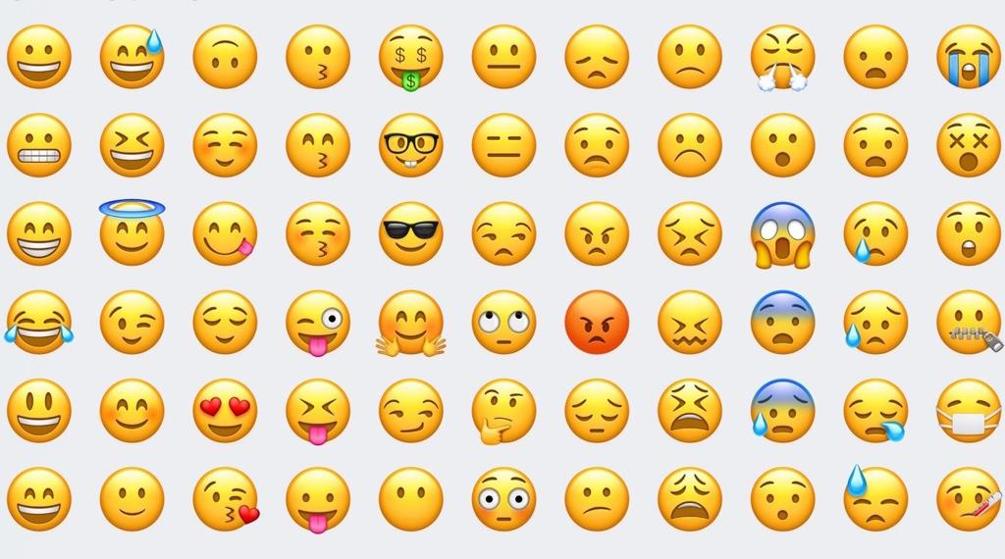 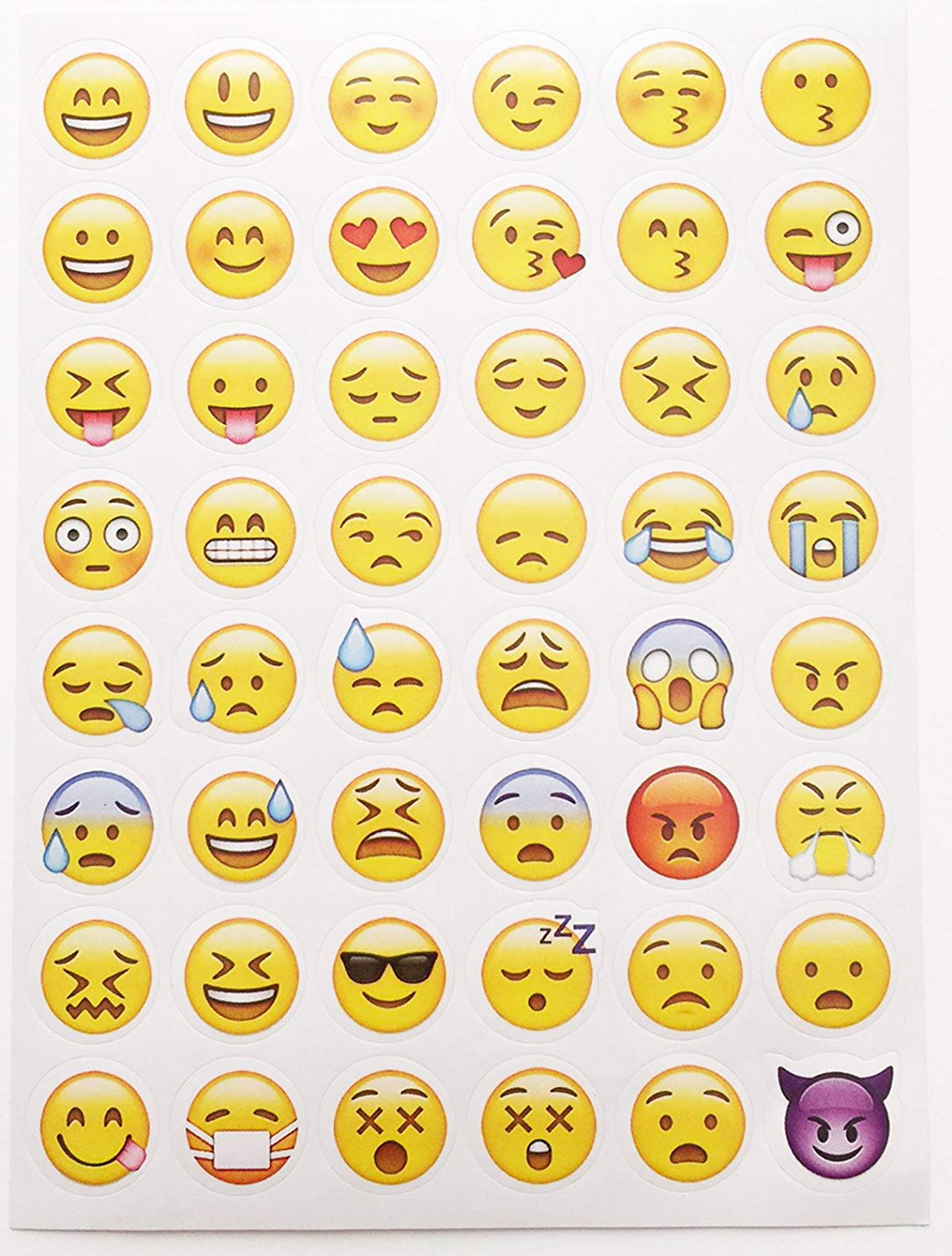 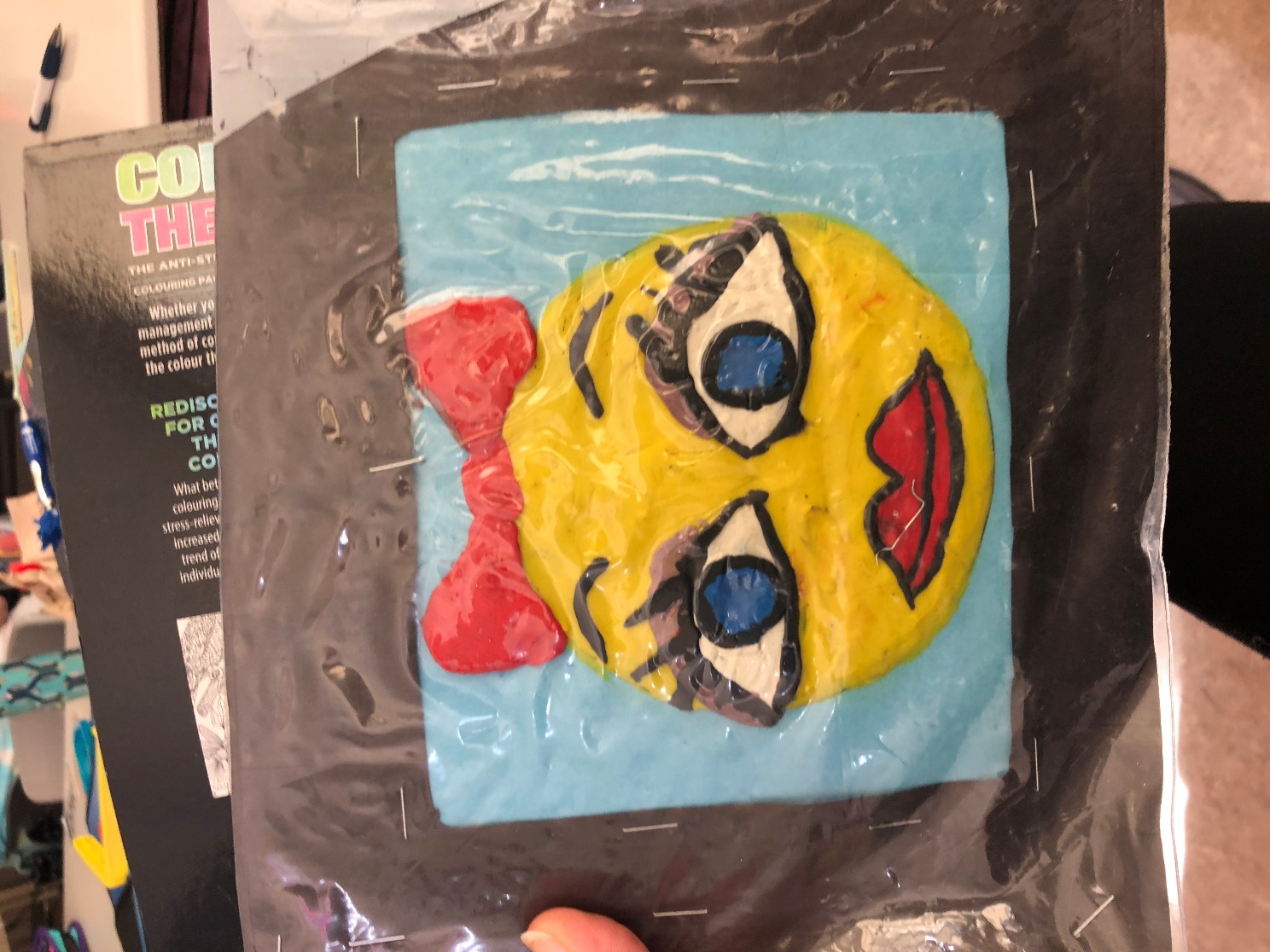 Guiding Questions (specific to this lesson): How can we use plasticine to create visual representations?Guiding Questions (specific to this lesson): How can we use plasticine to create visual representations?Outcomes: (What should students know, understand and be able to do as a result of this lesson?)CP6.11Investigate and use various visual art forms, images, and art-making processes to express ideas about identity.Indicators (Assessment Evidence): (What will students do to show what they have learned?) Use I can statements.Demonstrate how symbols and other images can be used to convey meaning (e.g., create a visual statement about personal and/or cultural identity).Assessment Strategies: (formative-before & during & summative - end)Group DiscussionFinished productAssessment Strategies: (formative-before & during & summative - end)Group DiscussionFinished productInstructional Strategies: (specific strategies)VideoVisual aidsInstructional Strategies: (specific strategies)VideoVisual aidsAdaptive Dimension: Differentiated Learning (what adaptations in content, process, product and learning environment will be provided to meet diverse student needs?)Students will be able to search up emoticons if they need toAdaptive Dimension: Differentiated Learning (what adaptations in content, process, product and learning environment will be provided to meet diverse student needs?)Students will be able to search up emoticons if they need toMaterials Needed:ComputerPlasticineSomething to put the plasticine onPaper to plan their image on Materials Needed:ComputerPlasticineSomething to put the plasticine onPaper to plan their image on Learning Experiences:

Set ( 5 min)Show Emoji Movie trailerDevelopment ( 35 min)Ask students how we use emoticons in daily lives and whyIs there a certain emoticon that is your favourite? Which one do you think best represents who you are? If you could design your own emoticon what would it look like?Students will be told to choose one emoticon that they want to create with plasticine. It can be one that is already made or they can be creative and design their own.There will be examples on printed out pieces of paper that students can look at and choose fromStudents can plan out how they want to make their work by first drawing it out on paper if they’d likePlastcine will be handed out to each studentStudents will create their emoticonsClosure ( 10 min)Get students to clean up the room 5-10 minutes before the bellAsk them why they chose the emoticon they didDo you think emoticons are important symbols in our culture or are they just for fun?Learning Experiences:

Set ( 5 min)Show Emoji Movie trailerDevelopment ( 35 min)Ask students how we use emoticons in daily lives and whyIs there a certain emoticon that is your favourite? Which one do you think best represents who you are? If you could design your own emoticon what would it look like?Students will be told to choose one emoticon that they want to create with plasticine. It can be one that is already made or they can be creative and design their own.There will be examples on printed out pieces of paper that students can look at and choose fromStudents can plan out how they want to make their work by first drawing it out on paper if they’d likePlastcine will be handed out to each studentStudents will create their emoticonsClosure ( 10 min)Get students to clean up the room 5-10 minutes before the bellAsk them why they chose the emoticon they didDo you think emoticons are important symbols in our culture or are they just for fun?